вcE	оссийскхіі    олимпізадх     школьников ПО ПРЕДМЕТУ «ФИЗИЧЕСRАЯ КУЛЬТУРА» ШКОЛЬНЫЙ ЭТАПТеоретико-методические  задания5-6 классыИнструкция  по выполнению заданийВам предлагаются задания, соответствующие требованиям к минимуму знаний по предмету «Физическая культура».1. Задания в закрытой форме, то есть с предложенными вариантами ответов, из которых один только правильный, либо наиболее полно соответствует смыслу утверждения. При выполнении этих заданий необходимо  выбрать  правильный  вариант из предложенных вариантов. Выбранный вариант отмечается, зачеркиванием соответствующего квадрата в бланке ответов: «а», «6», «в»  или «г».Внимательно читайте задания и предлагаемые варианты ответов. Старайтесь не угадывать, а логически обосновывать сделанный Вами выбор. Пропускайте незнакомые задания, вместо их выполнения путем догадки. Это позволит сэкономить время для выполнения   других   заданий.  Впоследствии   Вы  сможете  вернуться   к пропущенному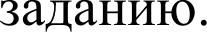 Правильно выполненные  задания этой группы оцениваются в 1 балл.В заданиях с несколькими вариантами ответа каждый правильный ответ оценивается в 0,25 балла,- каждый «неправильный» ответ — минус 0,25 балла. Если все ответы правильные, то участнику начисляется 1 dаля. Если все ответы неправнльные — 0 dалл.Будьте внимательны, делая записи в бланке ответов. Исправления и подчистки оцениваются  как неправильный ответ.Контролируйте время выполнения заданий. Время выполнения заданий — 45 минут. Максимальное   количество  баллов  — 20.Контрольные  вопросы  по инструкции  к заданию:Инструкция  к тесту вам понятна?А) да понятнаБ) понятна отчастиВ) понятна не полностью Г) не понятна.Вы хотели бы задать вопросы для уточнения задания? А) даБ) нетЖЕЛАЕМ  УCПEXA.!Задания в закрытой формеВпервые в истории человечества Олимпийские игры состоялись:а) в V веке до нашей эрыв 776 году до нашей эры в) в I веке нашей эрыг) в 394 году нашей эрыОлимпиониками в Древней Fреции называли:а) жителей Олимпииучастников Олимпийских  игр в) победителей Олимпийских игр г) судей Олимпийских игрМещдународный  день  спорта проводится:а) 21 января6 апреля в) 23 июня г) 8 августаОлимпийский стадион «Лужники» в Москве был построен:а) в 1952 годув 1956 году в) в 1960 году г) в 1980 годуДля  получения  золотого  знака Всероссийского физкультурно-спортивногокомплекса  ГТО в возрастной  группе 11-12  лет  необходимо выполнить:а) 6 испытаний (тестов)7 испытаний (тестов) в) 8 испытаний (тестов) г) 10 испытаний (тестов)В легкой  атлетике  основными  способами  прыжка  в высоту  с разбега являются:а) ножницыперешагивание в)  прогнувшись г) фосбери-флоп(Ответьте  все варианты)Размеры волейбольной площадки составляют:а) 6х9 м 6) 9x12 мв) 9x18 м г) 12x24 мПродолжительность одной четверти в баскетболе составляет:а) 10 минут15 минут в) 20 минут г) 25 минутКлассическими лыжными ходами называют:а) одновременный  бесшажный хододновременный одношажный ход в) одновременный  двухшажный ходг) попеременный  двухшажный ход(Ответьте  все варианты)Состав команды на площадке для игры в пионербол составляет:а) 4 игрока5 игроков в) 6 игроков г) 7 игроковВ баскетболе игрок после ведения может сделать с мячом: а) один шагдва шага в) три шагаг) ни одного шагаК циклическим видам спорта относятся: а) борьба, бокс, фехтованиебаскетбол, волейбол, футболв) гимнастика, регби, фигурное катание г) лыжные гонки, плавание, гребляСамым быстрым способом плавания является: а) крольбрассв) баттерфляйг) кроль на спинеФизкультминутка проводится: а) перед началом урокав конце урока в) во время урокаг) на большой переменеЛичная гигиена включает в себя:а) уход за телом и полостью рта, закаливание организмарациональное  питание, закаливание организма, занятия физической культурой,ХОД 331 TeЛO М И ПОЛО СТЬЮ ]3ТІ1в) водные процедуры, домашние дела, прогулки на свежем воздухе г) утреннюю гимнастику, закаливание, водные процедурыОсанка — это:а) положение тела при движенииположение  тела в пространствев) привычное положение тела в пространстве г) правильное положение  тела в пространствеЧтобы не было искривления позвоночника  лучше всего спать: а) на мягком матрасена матрасе и высокой подушкев) на жестком матрасе и небольшой подушке г) без подушкиОстановка для отдыха в походе называется: а) ночлегстоянка в) привал г) причалСпособность выполнять движения  с большой  амплитудой  называется: а) растяжкойэластичностью в) координацией г) гибкостьюНедостаток этого витамина ведет к ухудшению зрения: а) витамина Авитамина В в) витамина С г) витамина ДВы закончили выполнение заданий. Поздравляем!БЛАНК  ДЛЯ OTBETOBТеоретико-методические  заданияшкольного этапа Всероссийской олимпиады школьников по  предмету  «Физическая культура»5-6 классы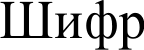 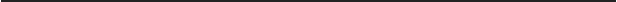 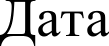 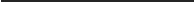 Задания в закрытой формеКоличество баллов  	 Подписи  членов жюри:1.   	2.   	3.   	1а6вг11а6вг2а6вг12а6вг3а6вг13а6вг4а6вг14а6вг5а6вг15а6вг6а6вг16а6вг7а6вг17а6вг8а6вг18а6вг9а6вг19а6вг10а6вг20а6вг